UVOD I OSNOVE HTML-aHTML je programski jezik koji se koristi za kreiranje dokumenata na World Wide Web-u. HTML se koristi za stvaranje hipertekstualnih datoteka (datoteka koje sadržavaju linkove).HTML (HyperText Markup Language) je veoma jednostavan jezik čije osnove svatko može  savladati za par dana, a kasnije je sve stvar prakse.Sve što nam je potrebno da bi napravili jednu Web stranice praktično već imamo na računalu. To je prije svega jedan najobičniji tekst editor kao što je Notepad. Notepad potražimo  u Start meniju pod Programs->Accessories. Slijedeća stvar koja nam je neophodna je Web Browser.HTML komande se pišu u vidu tzv. tag - ova. Jedan tag je u komanda koja govori našem browseru što i kako napraviti tj. na koji način  prikazati sadržaj naših stranice. HTML tagovi su "case insensitive" tj. svejedno je da li ih pišemo malim ili velikim slovima. Tagovi se pišu unutar oznaka "<" i ">" (bez znakova navoda) npr: <html>. Ovaj tag se nalazi na početku svakog HTML dokumenta i on govori našem browseru da je datoteka koju je upravo počeo  učitavati baš HTML dokument i da kao takvog treba i  prikazati. Na kraj HTML dokumenta se stavlja završni HTML tag:</html>. Ovaj tag govori  browseru da je to kraj našeg HTML dokumenta. Većina tagova ima i početni i završni tag. Završni tag se dobiva dodavanjem znaka "/" i označava mjesto na kojem prestaje djelovanje početnog taga.Postoje i tagovi kod kojih ne moramo  stavljati završni tag kao sto je recimo tag <br> koji služi za prelazak u novi red ili <HR> za postavljanje horizontalne linije.Svaki HTML dokument se sastoji od dva dijela: zaglavlja (engl. head) i tijela (engl. body). Zaglavlje se odvaja tagovima <head> i </head>, a tijelo dokumenta tagovima: <body> i </body>. Sve ono što napišemo u zaglavlju dokumenta neće se prikazati u prozoru browsera već obično služi samo da pruži neke informacije o našoj stranici.Tako ćemo u okviru našeg zaglavlja svakako staviti tagove: <title> i </title> između kojih ćemo staviti naslov naše stranice. To nije naslov koji će se pojaviti u tijelu naše stranice već onaj naslov koji se pojavljuje u naslovnoj liniji browsera. Pogledajmo naslovnu liniju našeg browsera - ispred imena  browsera . S druge strane sve ono što napišemo između tagova <body> i </body> predstavljat će tijelo našeg dokumenta i pojavit će se kao sadržaj naše web stranice u prozoru browsera Dakle, svaki HTML dokument mora  imati slijedeću strukturu:<html>
<head>
<title>Ovdje stavimo naziv naše Web stranice</title>
</head>
<body>
Ovdje unesimo sve ono što želimo da se vidi u stranici
</body>
</html>Sad snimimo ovaj dokument. U File - Save as dijalog prozoru prvo odaberemo folder u kojem ćemo usnimiti naš Web stranicu. U polje File name upišimo ime naše prve stranice, a kao ekstenziju otkucajmo .htm ili .html (npr. "prva.htm"). U padajućoj listi Save as type odaberimo All Files. Stisnite OK i naš prvi Home page je spreman da ga otvorimo u našem web browseru.TEKSTHTML razlikuje šest nivoa (veličina) naslova, a slijedeća tablica prikazuje svih 6 tagova i odgovarajuće naslove: Po defaultu tekst je poravnat uz lijevu marginu. Ako želimo da naš naslov, ili bilo koji drugi element stranice, bude centriran, trebamo ga staviti između tagova <center> i </center>:<center>OVO JE CENTRIRAN TEKST</center>Osnovni tag kojim možemo mijenjati font na HTML stranici je <font> tag, a on može imati tri atributa: face, size i color.
Atributom face definiran je tip fonta kojim želimo da naš tekst bude ispisan. Na jednoj stranici možemo koristiti i više različitih fontova, ali vodimo računa da ne pretjeramo u "ukrašavanju". Ako želimo da naša stranica bude ispisana recimo "Ariel" fontom (kojim je ispisana i ova stranica koju upravo čitamo), onda trebamo  napisati:<font face="Ariel"> Ovdje staviti tekst. </font>Slijedeća stvar koja se može mijenjati je veličina slova, a ona se definira preko size atributa. HTML razlikuje 7 veličina slova koje nose vrijednosti od 1 do 7. Podrazumijevana (default) veličina je 3. Ako su slova veličine 3 suviše mala možemo zadati veličinu fonta od recimo 5, na slijedeći način:<font size="5">veličina 1, veličina 2, veličina 3, veličina 4, veličina 5, veličina 6, veličina7 Atributom color kojim možemo mijenjati boju teksta (kao što je napravljeno u ovom odjeljku). Za ovaj atribut važi isto pravilo kao i kod definiranja boja <body> tagom. Dakle, ako želimo da u nekom dijelu teksta promijenimo boju fonta u crvenu stavit će mo:    <font color="#ff0000"> Ovdje ide tekst. </font>OSTALE TEKSTUALNE MOGUĆNOSTI.Tag za prelazak u novi red je <br> tag. On ne zahtijeva odgovarajući završni tag (što je i razumljivo).Prelazak u novi odjeljak postiže se <p> tagom. On ima isti učinak kao i prijašnji tag s tom razlikom što će napraviti mali razmak između redova. Na kraju odjeljka možemo staviti i njegov završni tag, ali većina browsera ga ne zahtijeva, tako da ga slobodno možemo izostaviti.Tekst se po defaultu poravnava uz lijevu marginu. Centriranje odjeljka ili poravnanje odjeljka uz desnu marginu se postiže align atributom. Align atribut može imati tri vrijednosti:<p align="left"><p align="center"><p align="right">leftcenterrightAko nam čak ni prelazak u novi odjeljak nije dovoljan da naglasimo prelazak na neku novu cjelinu unutar naše stranice, najbolje rješenje bi bilo da povučemo jednu horizontalnu liniju, poput linije iznad ovog odjeljka. Liniju možemo povući pomoću <hr> taga. Ovaj tag crta tanku sivu liniju preko cijele stranice. Ako nismo zadovoljni izgledom ove linije i za to ima rješenja. Naime i ovaj tag može sadržavati  odgovarajuće atribute kojima možemo regulirati izgled vaše linije.
Ako ne želimo da linija bude osjenčana već potpuno crna stavimo atribut noshade. Ako nismo zadovoljni dimenzijama linije, možemo ju promijeniti pomoću dva atributa: size i width. Atributom size određujemo debljinu linije u pikselima, a atributom width određujemo dužinu linije ili u pikselima ili u postocima širine stranice. Ovaj tag također može sadržavati align atribut kojem možemododijeliti iste vrijednosti kao i za odjeljak. Boju linije možemo regulirati pomoću color atributa na već opisani način za definiranje boja u HTML dokumentima.
Tako naprimjer, ako želimo povući neosjenčanu crvenu liniju koja će biti centrirana i čija će debljina iznositi 6 piksela a protezat će se preko 50% širine stranice, trebamo napisati:<hr noshade align="center" size="6" width="50%" color="#ff0000">SLIKA NA STRANICI	Slike na Internetu najčešće se nalaze u jednom od slijedeća dva formata:  JPEG (ili JPG) I PNG  GIFU JPEG formatu se obično čuvaju kvalitetnije fotografije jer ovaj format podrzava 16 miliona boja, a fajlovi su dobro komprimirani, tako da se fotografije relativno brzo učitavaju. Sa druge strane GIF format ima samo 256 boja, ali on ima tu prednost da mu se može zadati transparentnost (providnost) i da se može animirati.Slike se u HTML dokument ubacuju pomoću <img> taga. Ovaj tag mora imati bar jedan atribut, a to je src atribut koji definira naziv (i eventualno lokaciju) grafičkog fajla koji želimo ubaciti u Web stranice. Ako smo grafički fajl usnimili u isti folder u kojoj se nalazi i odgovarajuci HTML fajl, dovojlno je da kao vrijednost src atributa stavimo samo naziv odgovarajućeg fajla.
Npr. ako želimo staviti sliku "tigar.jpg" tada ce odgovarajući tag glasiti:  <img src="tigar.jpg">     čime se dobija slijedeci učinak:

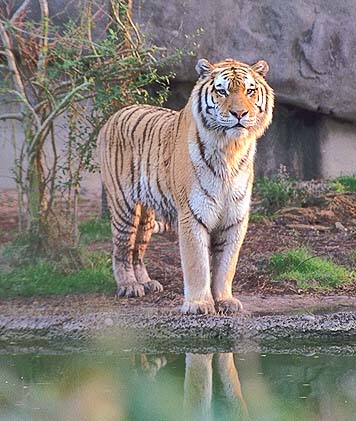 Veličinu slike možemo definirati pomoću dva atributa: width i height.
Vrijednost širine i visine stranice se može zadati ili u piksekima ili u postocima. 
Gornje slika ima slijedeće vrijednosti atributa: width="119" i height="139".
Ako želimo da slika iz prethodnih primjera bude proporcionalno četiri puta veća  napisat ćemo:<img src="tigar.jpg" width="476" height="556">: Ako zadamo samo height ili samo width atribut, druga dimenzija će biti uvećana proporcionalno sa zadanom tako da se slika neće deformirati.Sliku možemo postaviti kao link na slijedeći način:<a href="stranica1.htm"><img src="tigar.jpg"></a>BOJE I POZADINENa primjer, ako želimo  promijeniti boju pozadine u žutu tada ćemo unutar <body> taga dodati:<body bgcolor="#ffff00">

ili:

<body bgcolor="yellow">

što daje isti krajnji efekat.Dakle, vidimo da se boja pozadine određuje bgcolor atributom koji je dio <body> taga. Poslije svakog atributa se stavlja znak jednakosti koji služi za dodijelu vrijednosti datom atributu, a vrijednost atributa se obvezno stavlja između znakova navoda.
Što se tiče označavanja boja, iz gornjeg primjera vidimo da se boje mogu definirati na dva načina: ili preko naziva boje (npr."yellow"), ili preko heksadecimalne RGB vrijednosti ispred koje obvezno treba staviti simbol # (npr. #ffff00). Možda će browser prikazati željenu boju i bez ovog simbola ali ga za svaki slučaj stavimo jer ga neki browseri striktno zahtijevaju.Boja teksta se odredjuje text atributom. Ako želimo da naša stranica ima zelena slova na žutoj pozadini stavićemo:<body bgcolor="#ffff00" text="#008000">Na primjjer, ako želimo da kao pozadinu stavite sliku "pozadina1.jpg" tada će body tag izgledati ovako:<body background="pozadina1.jpg" bgcolor="#000000"><h1>PORTAL ALFA</h1>PORTAL ALFA<h2>PORTAL ALFA</h2>PORTAL ALFA<h3>PORTAL ALFA</h3>PORTAL ALFA<h4>PORTAL ALFA</h4>PORTAL ALFA<h5>PORTAL ALFA</h5>PORTAL ALFA<h6>PORTAL ALFA</h6>PORTAL ALFA<b>bold</b>bold<strong>strong</strong>strong<i>italic</i>italic<u>underline</u>underline<strike>strike</strike>strikeH<sub>2</sub>OH2O2<sup>2</sup>=422=4